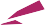 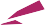 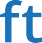 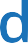 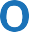 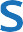 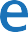 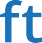 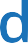 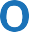 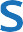 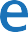 Dear Job Aspirant,We wish to connect with you for below position of Sr. Software Engineer (Linux, C++)Designation: Sr. Software EngineerQualification: B.E – EC/E&TC/Computer Science or HigherLocation: PuneExperience: 4+ years Founded in 1999, Softdel (a UNIDEL company) connects devices, enterprises, and people. Our distinctiveness lies in simplifying enterprise connectedness in smart buildings and smart factories creating unprecedented benefits for our customers and their eco-systems. Headquartered in Stamford, CT, USA, with offices in Japan, and India, we deliver domain expertise and technology-driven solutions to help companies turn digital challenges into opportunities. Our two-decade-long product engineering experience of serving global leaders in the automation & controls industry has catapulted Softdel to an enviable position in the Industrial and Buildings IoT value chain.For more information, visit www.softdel.com. Follow on LinkedIn and Twitter. Roles and Responsibilities: Coordinate with the TL/PM on current programming tasks.Collaborate with other engineers to design and implement features.Quickly produce well-organized, optimized, and documented source code.Contribute to technical documentations like SRS, design, user manual.Debug existing source code and polish feature sets.Continuously learn and improve skills to pursue new technical areas.Attention to detail is essential and all tasks must be carried out to the highest quality.Essential Skills:Strong working experience in developing Linux Applications using C++ language.Strong working experience in developing REST APIsWorking experience relational DB- SQlite database Working experience Timeseries databaseWorking experience on web server (nginx), flask web framework and its protocols (HTTP, HTTPS)Working experience on networking protocols (TCP/IP, UDP, SMTP, SNTP, FTP, TFTP, Telnet, SSH)Strong working Experience of multithreading, multiprocessing, IPC mechanism (Mutex, Semaphore, queue) is must.Nice to have Skill set:Preferred experience on Yocto project/Toradex. Experience of working on Web Socket Programming.Basic working experience on security and its protocols (e.g., TLS 1.3/SSL).Unit Testing and Test-Driven DevelopmentExcellent debugging and problem-solving skills.SCM tools GitHub, Git, SVN, BitBucket, JIRARequired Soft Skills:Excellent interpersonal and communication skills in written and oral English.Self-motivated, innovative, proactive, willing to pursue new technical areas and capable of working independently.Strong problem-solving skills and very good time management skillsRegards,HR Team – Softdel SystemsEmail: - careers@softdel.com     Website: - www.softdel.com